											_______/2565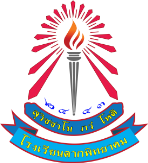 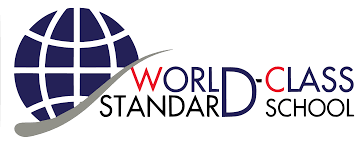 หนังสือรับรองชั่วโมงปฏิบัติงานชุมชนแห่งการเรียนรู้ทางวิชาชีพ(Professional Learning Community : PLC)โรงเรียนตากพิทยาคม สำนักงานเขตพื้นที่การศึกษามัธยมศึกษาตาก	ขอรับรองว่า			                   		 ตำแหน่ง   ครู   วิทยฐานะ 		ปฏิบัติการสอนกลุ่มสาระการเรียนรู้			             ปฏิบัติงานชุมชนแห่งการเรียนรู้ทางวิชาชีพ  (Professional Learning Community : PLC)   ภาคเรียนที่  2  ปีการศึกษา  2565  รวมระยะเวลา         ชั่วโมงรายงานผลการดำเนินงาน PLC  จำนวน 1  เล่มคำสั่งโรงเรียนที่                                  เรื่อง แต่งตั้งคณะกรรมการการดำเนินงานการขับเคลื่อนกระบวนการ PLC ระดับสถานศึกษา       ออกให้ ณ วันที่       เดือน มีนาคม พ.ศ. 2566ลงชื่อ                                 ( นายภูธนภัส  พุ่มไม้ )                ผู้อำนวยการโรงเรียนตากพิทยาคมบันทึกข้อความ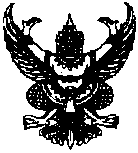 ส่วนราชการ         โรงเรียนตากพิทยาคม    จังหวัดตากที่                                 วันที่                               เรื่อง     ขออนุญาตส่งรายงานการปฏิบัติงานชุมชนแห่งการเรียนรู้ทางวิชาชีพ (Professional Learning  Community : PLC)เรียน     ผู้อำนวยการโรงเรียนตากพิทยาคม ด้วยข้าพเจ้า						 ตำแหน่ง ครู  วิทยะฐานะ			  กลุ่มสาระการเรียนรู้				   โรงเรียนตากพิทยาคม    สังกัดสำนักงานเขตพื้นที่การศึกษามัธยมศึกษาเขตตาก ได้ปฏิบัติงานชุมชนแห่งการเรียนรู้ทางวิชาชีพเป็นที่เรียบร้อยแล้ว ในการนี้ ข้าพเจ้าได้จัดทำรายงานการปฏิบัติงานชุมชนแห่งการเรียนรู้ทางวิชาชีพ จึงขออนุญาตส่งรายงานการปฏิบัติงานชุมชนแห่งการเรียนรู้ทางวิชาชีพ( Professional Learning Community : PLC )  ที่แนบมานี้           จึงเรียนมาเพื่อโปรดพิจารณา	คำนำจากพระราชบัญญัติการศึกษาแห่งชาติ พ.ศ. 2542 และที่แก้ไขเพิ่มเติม (ฉบับที่ 2) พ.ศ. 2545 
มาตรา 22 ได้ระบุถึงหลักการจัดการศึกษาว่า ผู้เรียนทุกคนสามารถเรียนรู้และพัฒนาตนเองได้ 
ต้องจัดการศึกษาที่พัฒนาผู้เรียนตามธรรมชาติและเต็มศักยภาพนั้น ครูซึ่งเป็นผู้ที่มีบทบาทสำคัญในการส่งเสริมนักเรียนจึงจำเป็นต้องแสวงหา เรียนรู้ และร่วมกันพัฒนาวิธีการเพื่อตอบสนองเจตนารมณ์ดังกล่าวเพื่อให้นักเรียนได้พัฒนาตนเองอย่างเต็มศักยภาพ โดยหนึ่งในวิธีการดังกล่าวคือการจัดตั้งชุมชนการเรียนรู้ทางวิชาชีพ หรือ PLC 
(Professional Learning Community) ซึ่งเป็นการร่วมกลุ่มระหว่างกลุ่มของครู และบุคลากรด้านการศึกษา
 โดยการร่วมกันคิด ร่วมกันทำ และร่วมกันเรียนรู้อย่างเป็นกัลยาณมิตร มีวิสัยทัศน์ คุณค่า เป้าหมาย และภารกิจร่วมกัน เพื่อนำไปสู่การพัฒนาคุณภาพของครู คุณภาพการจัดการเรียนรู้ โดยมุ่งเน้นให้เกิดประโยชน์สูงสุดแก่นักเรียนเป็นสำคัญ	ดังนั้นสมุดบันทึกกิจกรรม (Logbook) ชุมชนการเรียนรู้ทางวิชาชีพ (Professional Learning Community : PLC) จึงได้จัดทำขึ้นเพื่อเป็นแนวทางในการในการบันทึกการทำกิจกรรมร่วมกันระหว่างครูผู้สอนให้สามารถติดตามผลการดำเนินกิจกรรมร่วมกันได้จนจบกระบวนการเพื่อให้เกิดการพัฒนากาจัดการเรียนรู้ร่วมกันอย่างต่อเนื่องจนนำไปสู่การส่งเสริมนักเรียนให้เกิดการพัฒนาตนเองอย่างเต็มศักยภาพ  						  	   ........................................................						                    ครู โรงเรียนตากพิทยาคมสารบัญ											   หน้าตารางสรุปการดำเนินงานชุมชนการเรียนรู้ทางวิชาชีพ ข้อมูลส่วนตัวPLC ครั้งที่ 1  เรื่อง………………………………………………………………………….			PLC ครั้งที่ 2  เรื่อง………………………………………………………………………….			PLC ครั้งที่ 3  เรื่อง………………………………………………………………………….			PLC ครั้งที่ 4  เรื่อง………………………………………………………………………….			PLC ครั้งที่ 5  เรื่อง………………………………………………………………………….			PLC ครั้งที่ 6  เรื่อง………………………………………………………………………….			PLC ครั้งที่ 7  เรื่อง………………………………………………………………………….			PLC ครั้งที่ 8  เรื่อง………………………………………………………………………….			PLC ครั้งที่ 9  เรื่อง………………………………………………………………………….			PLC ครั้งที่ 10  เรื่อง………………………………………………………………………….			ตารางสรุปการดำเนินงานชุมชนการเรียนรู้ทางวิชาชีพ (Professional Leaning Community)ปีการศึกษา 2565สมุดบันทึกกิจกรรม ชุมชนการเรียนรู้ทางวิชาชีพ (Professional Leaning Community)1. ชื่อ นาย/นาง/นางสาว                            นามสกุล                             อายุ          ปี    คุณวุฒิ                  ตำแหน่งครู วิทยฐานะ                    ตำแหน่งเลขที่			            รับเงินเดือนอันดับ คศ.               ขั้น/เงินเดือน                    บาท    สถานศึกษา/หน่วยงานทางการศึกษา      โรงเรียนตากพิทยาคม       เขต/ อำเภอ   เมืองตาก 	    จังหวัด    ตาก        สำนักงานเขตพื้นที่การศึกษามัธยมศึกษาตาก2. วิชา/สาขา/กลุ่มสาระการเรียนรู้ที่ทำการสอน      ปีการศึกษา   2565		3. งานสนับสนุนการจัดการเรียนรู้      ปีการศึกษา   2565	4. การมีส่วนร่วมในชุมชนการเรียนรู้ทางวิชาชีพ  (PLC)   ปีการศึกษา   2565	PLC ครั้งที่  1ชื่อกิจกรรม ……………………………………………………………………………………………………………กลุ่มสาระการเรียนรู้						โรงเรียน					ชื่อกลุ่มกิจกรรม												วันเดือนปี				ภาคเรียนที่     2    ปีการศึกษา    2565    จำนวน   	   ชั่วโมงสมาชิกที่เข้าร่วมการประชุม จำนวน             คน	1.  		                                                              		ลงชื่อ	           		2.  		                                                              		ลงชื่อ	           		3.  		                                                              		ลงชื่อ	           		4.  		                                                              		ลงชื่อ	           		5.  		                                                              		ลงชื่อ	           		บันทึกกิจกรรมชุมชนแห่งการเรียนรู้ทางวิชาชีพ (Professional Learning Community)1. ประเด็นปัญหาที่ต้องการแก้ไข/พัฒนา2. วิเคราะห์สาเหตุของปัญหา   (อาจเพิ่มชื่อ พร้อมความคิดเห็นของครูแต่ละท่าน)3. แนวทางแก้ไขปัญหา  (อาจเพิ่มชื่อ พร้อมความคิดเห็นของครูแต่ละท่าน)4. การออกแบบกิจกรรม / เครื่องมือ / วิธีการเพื่อแก้ไขปัญหา  (อาจเพิ่มชื่อ พร้อมความคิดเห็นของครูแต่ละท่าน)5. ผลการดำเนินกิจกรรม6. นำไปใช้ 7. แผนการดำเนินงานครั้งต่อไป           ลงชื่อ........................................................ผู้บันทึก                  (...................................................)			             ตำแหน่ง..........................................		 						       ลงชื่อ.....................................................................	        							     (..........................................................)        		       						   หัวหน้ากลุ่มสาระการเรียนรู้.......................		 แทรกรูปภาพ ขณะ PLC PLC ครั้งที่  2ชื่อกิจกรรม ……………………………………………………………………………………………………………กลุ่มสาระการเรียนรู้						โรงเรียน					ชื่อกลุ่มกิจกรรม												วันเดือนปี				ภาคเรียนที่     2    ปีการศึกษา    2565    จำนวน   	   ชั่วโมงสมาชิกที่เข้าร่วมการประชุม จำนวน             คน	1.  		                                                              		ลงชื่อ	           		2.  		                                                              		ลงชื่อ	           		3.  		                                                              		ลงชื่อ	           		4.  		                                                              		ลงชื่อ	           		5.  		                                                              		ลงชื่อ	           		บันทึกกิจกรรมชุมชนแห่งการเรียนรู้ทางวิชาชีพ (Professional Learning Community)1. ประเด็นปัญหาที่ต้องการแก้ไข/พัฒนา2. วิเคราะห์สาเหตุของปัญหา   (อาจเพิ่มชื่อ พร้อมความคิดเห็นของครูแต่ละท่าน)3. แนวทางแก้ไขปัญหา  (อาจเพิ่มชื่อ พร้อมความคิดเห็นของครูแต่ละท่าน)4. การออกแบบกิจกรรม / เครื่องมือ / วิธีการเพื่อแก้ไขปัญหา  (อาจเพิ่มชื่อ พร้อมความคิดเห็นของครูแต่ละท่าน)5. ผลการดำเนินกิจกรรม6. นำไปใช้ 7. แผนการดำเนินงานครั้งต่อไป           ลงชื่อ........................................................ผู้บันทึก                  (...................................................)			             ตำแหน่ง..........................................		 						       ลงชื่อ.....................................................................	        							     (..........................................................)        		       						   หัวหน้ากลุ่มสาระการเรียนรู้.......................		 แทรกรูปภาพ ขณะ PLC PLC ครั้งที่  3ชื่อกิจกรรม ……………………………………………………………………………………………………………กลุ่มสาระการเรียนรู้						โรงเรียน					ชื่อกลุ่มกิจกรรม												วันเดือนปี				ภาคเรียนที่     2    ปีการศึกษา    2565    จำนวน   	   ชั่วโมงสมาชิกที่เข้าร่วมการประชุม จำนวน             คน	1.  		                                                              		ลงชื่อ	           		2.  		                                                              		ลงชื่อ	           		3.  		                                                              		ลงชื่อ	           		4.  		                                                              		ลงชื่อ	           		5.  		                                                              		ลงชื่อ	           		บันทึกกิจกรรมชุมชนแห่งการเรียนรู้ทางวิชาชีพ (Professional Learning Community)1. ประเด็นปัญหาที่ต้องการแก้ไข/พัฒนา2. วิเคราะห์สาเหตุของปัญหา   (อาจเพิ่มชื่อ พร้อมความคิดเห็นของครูแต่ละท่าน)3. แนวทางแก้ไขปัญหา  (อาจเพิ่มชื่อ พร้อมความคิดเห็นของครูแต่ละท่าน)4. การออกแบบกิจกรรม / เครื่องมือ / วิธีการเพื่อแก้ไขปัญหา  (อาจเพิ่มชื่อ พร้อมความคิดเห็นของครูแต่ละท่าน)5. ผลการดำเนินกิจกรรม6. นำไปใช้ 7. แผนการดำเนินงานครั้งต่อไป           ลงชื่อ........................................................ผู้บันทึก                  (...................................................)			             ตำแหน่ง..........................................		 						       ลงชื่อ.....................................................................	        							     (..........................................................)        		       						   หัวหน้ากลุ่มสาระการเรียนรู้.......................		 แทรกรูปภาพ ขณะ PLC PLC ครั้งที่  4ชื่อกิจกรรม ……………………………………………………………………………………………………………กลุ่มสาระการเรียนรู้						โรงเรียน					ชื่อกลุ่มกิจกรรม												วันเดือนปี				ภาคเรียนที่     2    ปีการศึกษา    2565    จำนวน   	   ชั่วโมงสมาชิกที่เข้าร่วมการประชุม จำนวน             คน	1.  		                                                              		ลงชื่อ	           		2.  		                                                              		ลงชื่อ	           		3.  		                                                              		ลงชื่อ	           		4.  		                                                              		ลงชื่อ	           		5.  		                                                              		ลงชื่อ	           		บันทึกกิจกรรมชุมชนแห่งการเรียนรู้ทางวิชาชีพ (Professional Learning Community)1. ประเด็นปัญหาที่ต้องการแก้ไข/พัฒนา2. วิเคราะห์สาเหตุของปัญหา   (อาจเพิ่มชื่อ พร้อมความคิดเห็นของครูแต่ละท่าน)3. แนวทางแก้ไขปัญหา  (อาจเพิ่มชื่อ พร้อมความคิดเห็นของครูแต่ละท่าน)4. การออกแบบกิจกรรม / เครื่องมือ / วิธีการเพื่อแก้ไขปัญหา  (อาจเพิ่มชื่อ พร้อมความคิดเห็นของครูแต่ละท่าน)5. ผลการดำเนินกิจกรรม6. นำไปใช้ 7. แผนการดำเนินงานครั้งต่อไป           ลงชื่อ........................................................ผู้บันทึก                  (...................................................)			             ตำแหน่ง..........................................		 						       ลงชื่อ.....................................................................	        							     (..........................................................)        		       						   หัวหน้ากลุ่มสาระการเรียนรู้.......................		 แทรกรูปภาพ ขณะ PLC PLC ครั้งที่  5ชื่อกิจกรรม ……………………………………………………………………………………………………………กลุ่มสาระการเรียนรู้						โรงเรียน					ชื่อกลุ่มกิจกรรม												วันเดือนปี				ภาคเรียนที่     2    ปีการศึกษา    2565    จำนวน   	   ชั่วโมงสมาชิกที่เข้าร่วมการประชุม จำนวน             คน	1.  		                                                              		ลงชื่อ	           		2.  		                                                              		ลงชื่อ	           		3.  		                                                              		ลงชื่อ	           		4.  		                                                              		ลงชื่อ	           		5.  		                                                              		ลงชื่อ	           		บันทึกกิจกรรมชุมชนแห่งการเรียนรู้ทางวิชาชีพ (Professional Learning Community)1. ประเด็นปัญหาที่ต้องการแก้ไข/พัฒนา2. วิเคราะห์สาเหตุของปัญหา   (อาจเพิ่มชื่อ พร้อมความคิดเห็นของครูแต่ละท่าน)3. แนวทางแก้ไขปัญหา  (อาจเพิ่มชื่อ พร้อมความคิดเห็นของครูแต่ละท่าน)4. การออกแบบกิจกรรม / เครื่องมือ / วิธีการเพื่อแก้ไขปัญหา  (อาจเพิ่มชื่อ พร้อมความคิดเห็นของครูแต่ละท่าน)5. ผลการดำเนินกิจกรรม6. นำไปใช้ 7. แผนการดำเนินงานครั้งต่อไป           ลงชื่อ........................................................ผู้บันทึก                  (...................................................)			             ตำแหน่ง..........................................		 						       ลงชื่อ.....................................................................	        							     (..........................................................)        		       						   หัวหน้ากลุ่มสาระการเรียนรู้.......................		 แทรกรูปภาพ ขณะ PLC PLC ครั้งที่  6ชื่อกิจกรรม ……………………………………………………………………………………………………………กลุ่มสาระการเรียนรู้						โรงเรียน					ชื่อกลุ่มกิจกรรม												วันเดือนปี				ภาคเรียนที่     2    ปีการศึกษา    2565    จำนวน   	   ชั่วโมงสมาชิกที่เข้าร่วมการประชุม จำนวน             คน	1.  		                                                              		ลงชื่อ	           		2.  		                                                              		ลงชื่อ	           		3.  		                                                              		ลงชื่อ	           		4.  		                                                              		ลงชื่อ	           		5.  		                                                              		ลงชื่อ	           		บันทึกกิจกรรมชุมชนแห่งการเรียนรู้ทางวิชาชีพ (Professional Learning Community)1. ประเด็นปัญหาที่ต้องการแก้ไข/พัฒนา2. วิเคราะห์สาเหตุของปัญหา   (อาจเพิ่มชื่อ พร้อมความคิดเห็นของครูแต่ละท่าน)3. แนวทางแก้ไขปัญหา  (อาจเพิ่มชื่อ พร้อมความคิดเห็นของครูแต่ละท่าน)4. การออกแบบกิจกรรม / เครื่องมือ / วิธีการเพื่อแก้ไขปัญหา  (อาจเพิ่มชื่อ พร้อมความคิดเห็นของครูแต่ละท่าน)5. ผลการดำเนินกิจกรรม6. นำไปใช้ 7. แผนการดำเนินงานครั้งต่อไป           ลงชื่อ........................................................ผู้บันทึก                  (...................................................)			             ตำแหน่ง..........................................		 						       ลงชื่อ.....................................................................	        							     (..........................................................)        		       						   หัวหน้ากลุ่มสาระการเรียนรู้.......................		 แทรกรูปภาพ ขณะ PLC PLC ครั้งที่  7ชื่อกิจกรรม ……………………………………………………………………………………………………………กลุ่มสาระการเรียนรู้						โรงเรียน					ชื่อกลุ่มกิจกรรม												วันเดือนปี				ภาคเรียนที่     2    ปีการศึกษา    2565    จำนวน   	   ชั่วโมงสมาชิกที่เข้าร่วมการประชุม จำนวน             คน	1.  		                                                              		ลงชื่อ	           		2.  		                                                              		ลงชื่อ	           		3.  		                                                              		ลงชื่อ	           		4.  		                                                              		ลงชื่อ	           		5.  		                                                              		ลงชื่อ	           		บันทึกกิจกรรมชุมชนแห่งการเรียนรู้ทางวิชาชีพ (Professional Learning Community)1. ประเด็นปัญหาที่ต้องการแก้ไข/พัฒนา2. วิเคราะห์สาเหตุของปัญหา   (อาจเพิ่มชื่อ พร้อมความคิดเห็นของครูแต่ละท่าน)3. แนวทางแก้ไขปัญหา  (อาจเพิ่มชื่อ พร้อมความคิดเห็นของครูแต่ละท่าน)4. การออกแบบกิจกรรม / เครื่องมือ / วิธีการเพื่อแก้ไขปัญหา  (อาจเพิ่มชื่อ พร้อมความคิดเห็นของครูแต่ละท่าน)5. ผลการดำเนินกิจกรรม6. นำไปใช้ 7. แผนการดำเนินงานครั้งต่อไป           ลงชื่อ........................................................ผู้บันทึก                  (...................................................)			             ตำแหน่ง..........................................		 						       ลงชื่อ.....................................................................	        							     (..........................................................)        		       						   หัวหน้ากลุ่มสาระการเรียนรู้.......................		 แทรกรูปภาพ ขณะ PLC PLC ครั้งที่  8ชื่อกิจกรรม ……………………………………………………………………………………………………………กลุ่มสาระการเรียนรู้						โรงเรียน					ชื่อกลุ่มกิจกรรม												วันเดือนปี				ภาคเรียนที่     2    ปีการศึกษา    2565    จำนวน   	   ชั่วโมงสมาชิกที่เข้าร่วมการประชุม จำนวน             คน	1.  		                                                              		ลงชื่อ	           		2.  		                                                              		ลงชื่อ	           		3.  		                                                              		ลงชื่อ	           		4.  		                                                              		ลงชื่อ	           		5.  		                                                              		ลงชื่อ	           		บันทึกกิจกรรมชุมชนแห่งการเรียนรู้ทางวิชาชีพ (Professional Learning Community)1. ประเด็นปัญหาที่ต้องการแก้ไข/พัฒนา2. วิเคราะห์สาเหตุของปัญหา   (อาจเพิ่มชื่อ พร้อมความคิดเห็นของครูแต่ละท่าน)3. แนวทางแก้ไขปัญหา  (อาจเพิ่มชื่อ พร้อมความคิดเห็นของครูแต่ละท่าน)4. การออกแบบกิจกรรม / เครื่องมือ / วิธีการเพื่อแก้ไขปัญหา  (อาจเพิ่มชื่อ พร้อมความคิดเห็นของครูแต่ละท่าน)5. ผลการดำเนินกิจกรรม6. นำไปใช้ 7. แผนการดำเนินงานครั้งต่อไป           ลงชื่อ........................................................ผู้บันทึก                  (...................................................)			             ตำแหน่ง..........................................		 						       ลงชื่อ.....................................................................	        							     (..........................................................)        		       						   หัวหน้ากลุ่มสาระการเรียนรู้.......................		 แทรกรูปภาพ ขณะ PLC PLC ครั้งที่  9ชื่อกิจกรรม ……………………………………………………………………………………………………………กลุ่มสาระการเรียนรู้						โรงเรียน					ชื่อกลุ่มกิจกรรม												วันเดือนปี				ภาคเรียนที่     2    ปีการศึกษา    2565    จำนวน   	   ชั่วโมงสมาชิกที่เข้าร่วมการประชุม จำนวน             คน	1.  		                                                              		ลงชื่อ	           		2.  		                                                              		ลงชื่อ	           		3.  		                                                              		ลงชื่อ	           		4.  		                                                              		ลงชื่อ	           		5.  		                                                              		ลงชื่อ	           		บันทึกกิจกรรมชุมชนแห่งการเรียนรู้ทางวิชาชีพ (Professional Learning Community)1. ประเด็นปัญหาที่ต้องการแก้ไข/พัฒนา2. วิเคราะห์สาเหตุของปัญหา   (อาจเพิ่มชื่อ พร้อมความคิดเห็นของครูแต่ละท่าน)3. แนวทางแก้ไขปัญหา  (อาจเพิ่มชื่อ พร้อมความคิดเห็นของครูแต่ละท่าน)4. การออกแบบกิจกรรม / เครื่องมือ / วิธีการเพื่อแก้ไขปัญหา  (อาจเพิ่มชื่อ พร้อมความคิดเห็นของครูแต่ละท่าน)5. ผลการดำเนินกิจกรรม6. นำไปใช้ 7. แผนการดำเนินงานครั้งต่อไป           ลงชื่อ........................................................ผู้บันทึก                  (...................................................)			             ตำแหน่ง..........................................		 						       ลงชื่อ.....................................................................	        							     (..........................................................)        		       						   หัวหน้ากลุ่มสาระการเรียนรู้.......................		 แทรกรูปภาพ ขณะ PLC PLC ครั้งที่  10ชื่อกิจกรรม ……………………………………………………………………………………………………………กลุ่มสาระการเรียนรู้						โรงเรียน					ชื่อกลุ่มกิจกรรม												วันเดือนปี				ภาคเรียนที่     2    ปีการศึกษา    2565    จำนวน   	   ชั่วโมงสมาชิกที่เข้าร่วมการประชุม จำนวน             คน	1.  		                                                              		ลงชื่อ	           		2.  		                                                              		ลงชื่อ	           		3.  		                                                              		ลงชื่อ	           		4.  		                                                              		ลงชื่อ	           		5.  		                                                              		ลงชื่อ	           		บันทึกกิจกรรมชุมชนแห่งการเรียนรู้ทางวิชาชีพ (Professional Learning Community)1. ประเด็นปัญหาที่ต้องการแก้ไข/พัฒนา2. วิเคราะห์สาเหตุของปัญหา   (อาจเพิ่มชื่อ พร้อมความคิดเห็นของครูแต่ละท่าน)3. แนวทางแก้ไขปัญหา  (อาจเพิ่มชื่อ พร้อมความคิดเห็นของครูแต่ละท่าน)4. การออกแบบกิจกรรม / เครื่องมือ / วิธีการเพื่อแก้ไขปัญหา  (อาจเพิ่มชื่อ พร้อมความคิดเห็นของครูแต่ละท่าน)5. ผลการดำเนินกิจกรรม6. นำไปใช้ 7. แผนการดำเนินงานครั้งต่อไป           ลงชื่อ........................................................ผู้บันทึก                  (...................................................)			             ตำแหน่ง..........................................		 						       ลงชื่อ.....................................................................	        							     (..........................................................)        		       						   หัวหน้ากลุ่มสาระการเรียนรู้.......................		 แทรกรูปภาพ ขณะ PLC    ลงชื่อ                   (                                         )	          ผู้จัดทำรายงานการปฏิบัติงาน PLC	                                                                   ............/................./................. เห็นควรอนุญาต อื่นๆ         ลงชื่อ                            (                                         )               หัวหน้ากลุ่มสาระการเรียนรู้......................                        ............/................./...................              เห็นควรอนุญาต อื่นๆ         ลงชื่อ                             ( นางสาวสุภาพร  นิรันดร์รัตนกิจ )          หัวหน้างานชุมชนแห่งการเรียนรู้ทางวิชาชีพครู                        ............/................./................... เห็นควรอนุญาต อื่นๆ         ลงชื่อ                             ( นางมณฑิรา  มาจันทร์ )  หัวหน้ากลุ่มงานส่งเสริมสนับสนุนการจัดการเรียนรู้                        ............/................./................... เห็นควรอนุญาต อื่นๆ             ลงชื่อ                        ( นางภัทราภรณ์  เนื้อไม้ )
             รองผู้อำนวยการกลุ่มบริหารงานวิชาการ                                  ............/................./................... เห็นควรอนุญาต อื่นๆ             ลงชื่อ                        ( นายภูธนภัส  พุ่มไม้ )                 ผู้อำนวยการโรงเรียนตากพิทยาคม                  ............/................./..................ครั้งที่วันที่กิจกรรมจำนวนชั่วโมงหมายเหตุ12345678910รวมทั้งสิ้นรวมทั้งสิ้นรวมทั้งสิ้นวิชา/สาขา/กลุ่มสาระฯชั้น/ระดับคาบ/สัปดาห์งานภาระงานที่ได้รับมอบหมายชั่วโมง/สัปดาห์งานบริหารวิชาการงานบริหารงานบุคคลงานบริหารงบประมาณงานบริหารทั่วไปชื่อกลุ่มชื่อกิจกรรมจำนวนสมาชิกจำนวนชั่วโมง